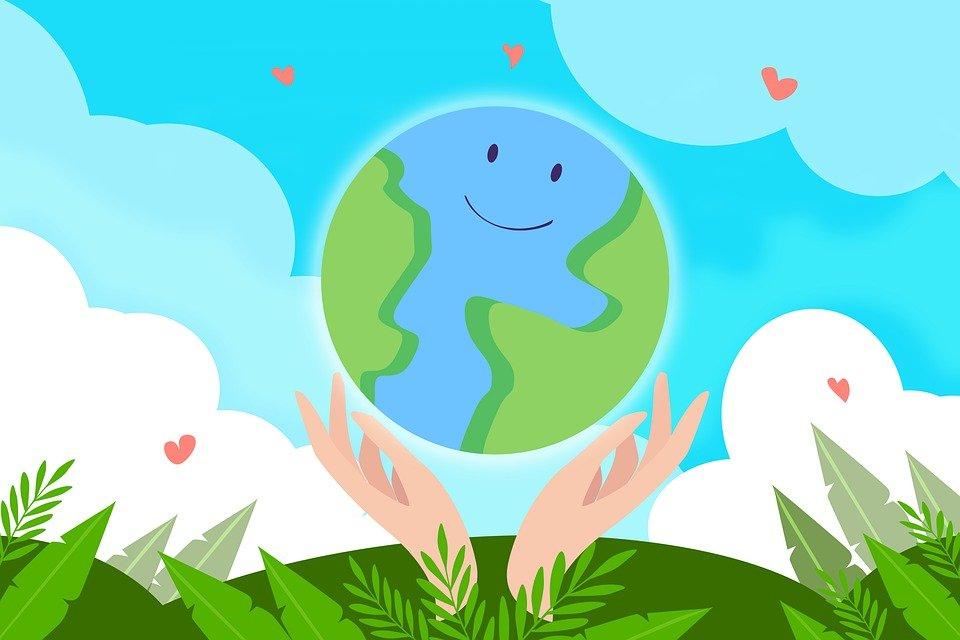 Milá Planeto Země. K tvému svátku ti přeji hodně obyvatel a štěstí , zeleně a ať jsi pořád ve své plné kráse.                                                                                                             To ti přeje Marek Platoš      